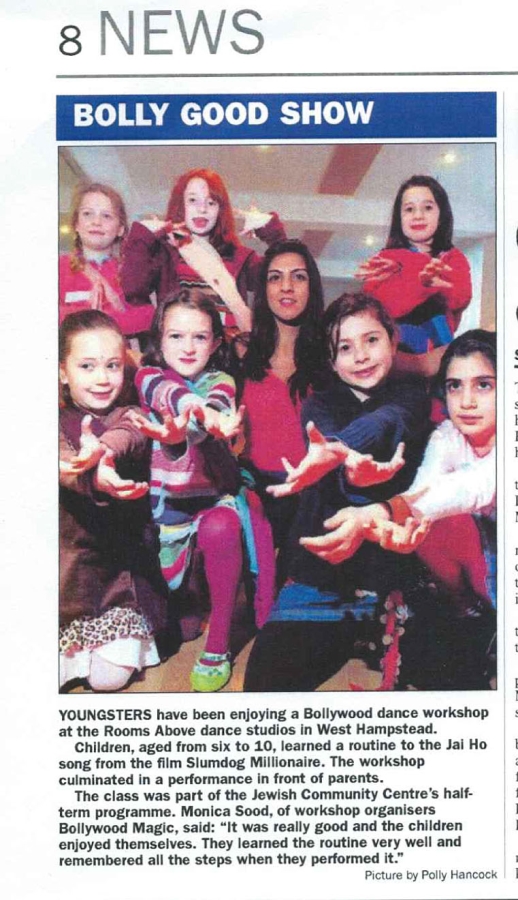 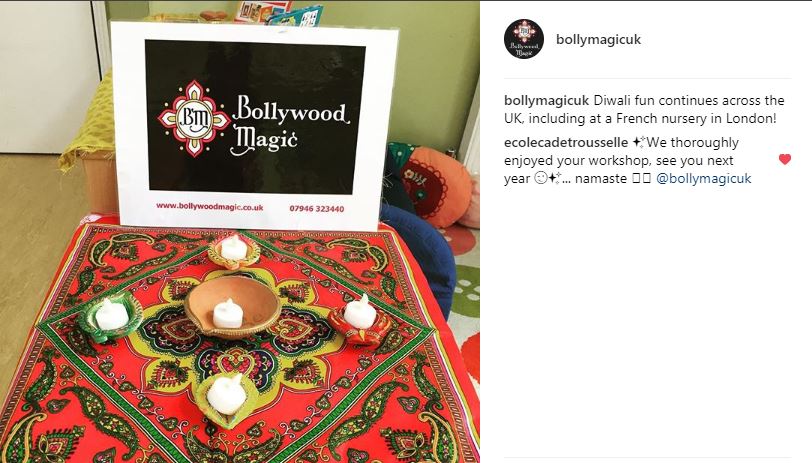 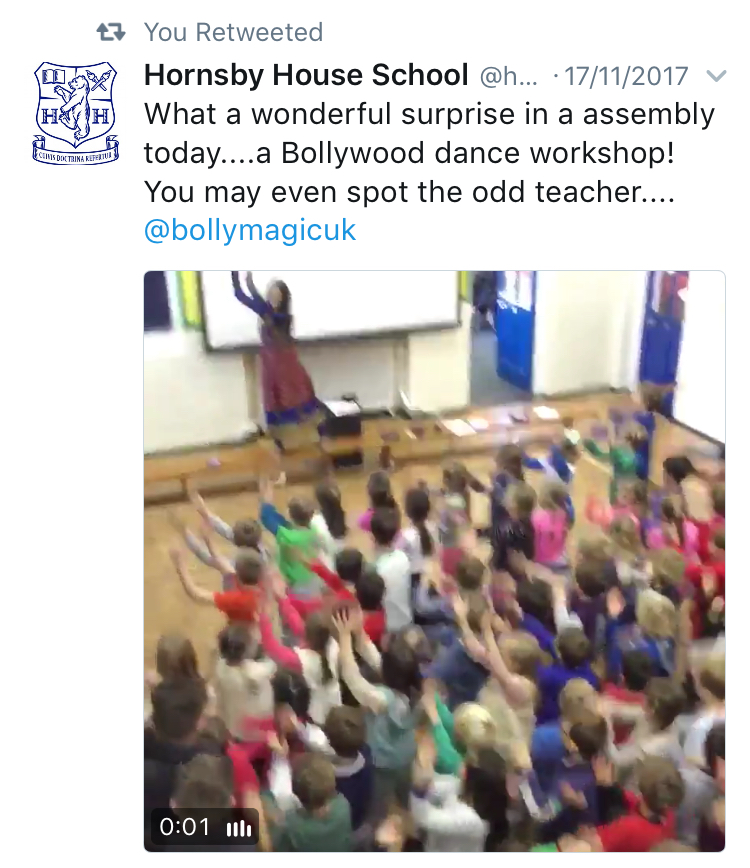 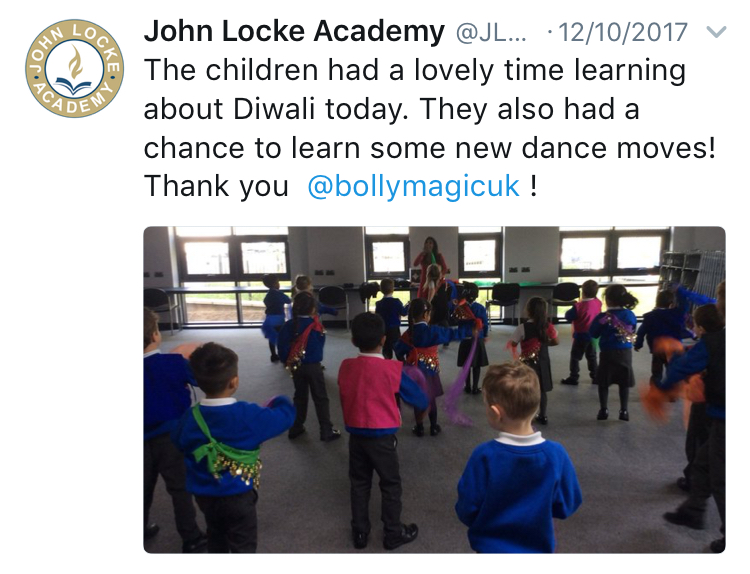 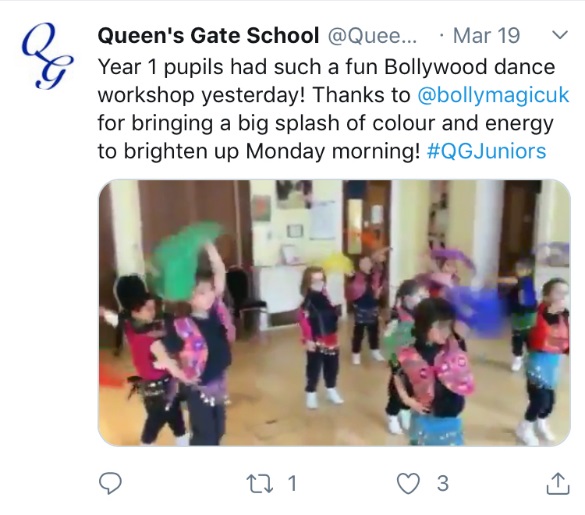 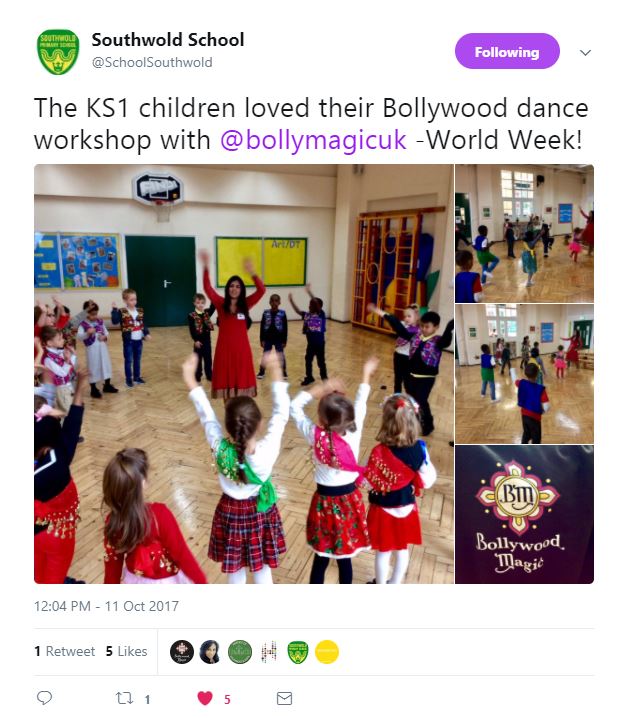 BIRMINGHAM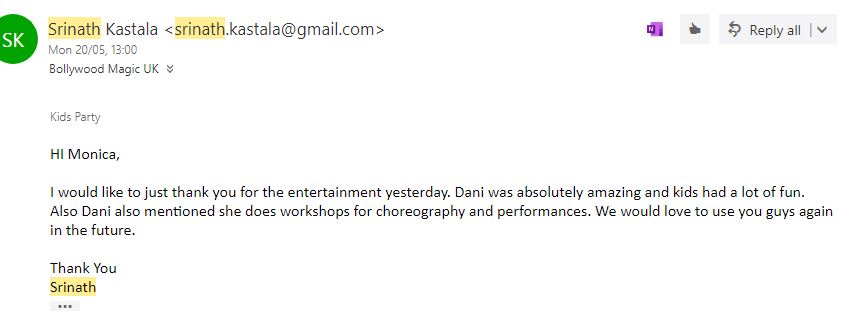 OXFORD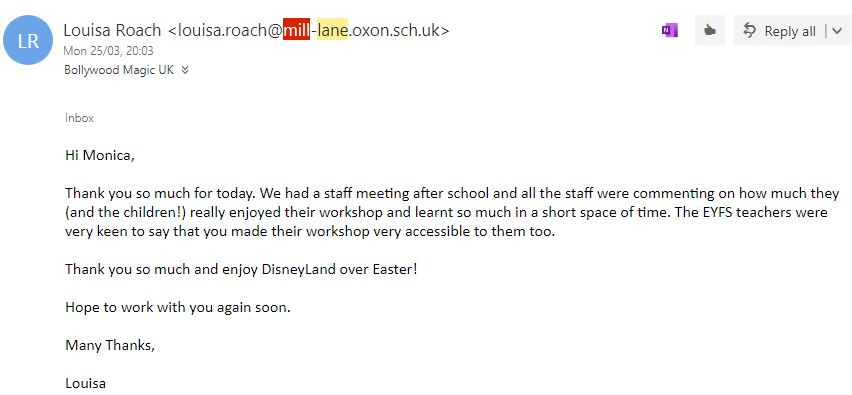 STAMFORD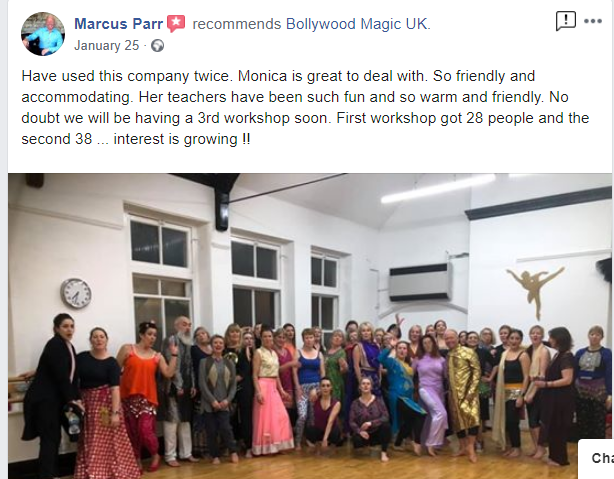 DERBYSHIRE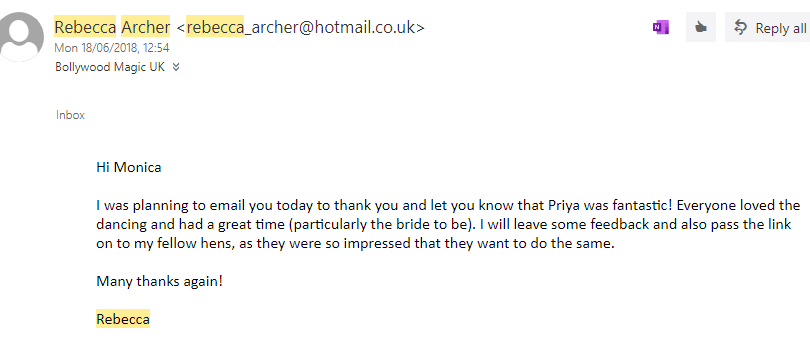 LIVERPOOL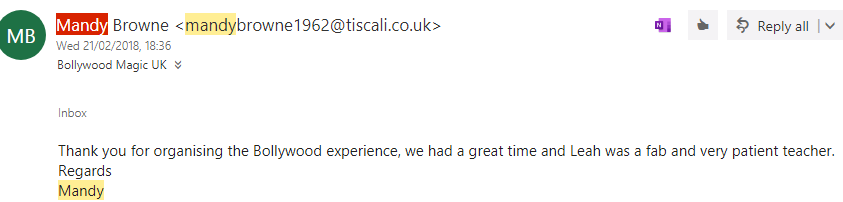 